_________________________________________________________________________________________DISCLOSURE DOCUMENT			           			AP FRENCH 5 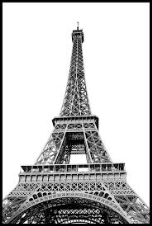 INTSRUCTOR:  	Rachel McFarlandCONTACT INFO:	801-610-8800 extention 503							rmcfarland@alpinedistrict.orgmadamemcfarland.weebly.comTEXTBOOKS:  	Une Fois Pour Toutes, AP French, Allons Au-DelàGOOGLE CLASSROOM:	  cja1kp_________________________________________________________________________________________COURSE DESCRIPTIONIn compliance with national, state and district guidelines, the main objective in learning French is proficiency.  In level five French, intermediate-high level listening, reading, speaking, and writing competencies are emphasized and expected.  Students demonstrate the ability to communicate well in French and understand a variety of topics and conversations.  All tenses and grammatical functions will be reviewed.   Students will read a variety of authentic French texts and will also increase their understanding of French and Francophone history and culture.   ALL AP French 5 students will prepare to take the Advanced Placement French Exam and should be prepared to work at an AP pace. EXPECTATIONSStudents are expected to be in class everyday, prepared for the day’s activities.  This includes bringing completed homework assignments, the textbook, a notebook, pencil or pen and a dry erase marker. Most importantly, students are expected to stay on-task, actively participate and use French exclusively.Homework is assigned every day and is an important step in the learning process.  Students are expected to complete their assignments outside of class, with careful attention to detail.  Late work is accepted but only receives ½ credit.  ½ = 50% = F  Several late assignments severely affect a student’s grade.  Late work for each unit is due the day the unit exam is given.Students who do not do their homework or have poor attendance will be asked to drop the class.ATTENDANCEClass time is usually the only time students hear and use French.  Thus, attendance is critical to their understanding and success in the language.  The American Fork High School attendance policy is strictly followed.  Students who are absent MUST have their absences excused through the office within one week in order to receive any credit on their missing assignments.  Assignments from excused absences count for full credit.  Work missing from truancies or unexcused absences may not be made up and receives 0 credit. Students who are tardy 3 or more times or absent 3 or more times do not receive a grade until each offending absence and tardy is made up. Students missing class for school related activities should notify me before the absence and pick up any work that will be missed.EXTRA CREDITExtra credit can supplement a grade but will never replace consistent effort.  Students should concentrate on their daily work not extra credit.  20 points extra credit can be earned by completing additional assignments offered throughout the term.  An additional 20 points can be earned through attendance.  All students begin each term with 20 points.  For each absence and/or tardy the student loses 5 points.  All 20 points are lost for truancy and unexcused absences.CLASSROOM POLICIESHigh school students are adults and will be treated as such.  They are expected to behave as adults at all times in the classroom and be responsible for their own actions.  Problems will be dealt with on an individual basis.  Parents, counselors and administrators will be contacted in the case of serious and/or continuing problems.  The class will follow the current citizenship policy and dress code policy of the high school.Electronic devices are distractions to an academic environment.  Students are asked to put all such devices away for the duration of the class period.  Failure to comply with this policy will result in the confiscation of the electronic device.GRADINGGrades are determined on a total point system.  Points are given to homework assignments, quizzes and tests.  Students usually earn more points from homework than they do from tests and quizzes.  Good preparation of homework = good test scores = good grades A	93-100	B	83-86		C	73-76		D	63-66	A-	90-92		B-	80-82		C-	70-72		D-	60-62B+	87-89		C+	77-79		D+	67-69		F	0-59Online grade reports are always available through Skyward.HOMEWORK / TEST RETURN POLICYHomework is corrected by the student at home, checked for completion by the teacher and discussed in class.  In this manner, students have daily, immediate feedback on their work.  Quizzes and tests will be graded, returned and reviewed within one week.AP FRENCH EXAMThe purpose of AP French 5 is to prepare for the Advanced Placement French Exam.  It is expected that all French 5 students take the exam.  __________________________________________________________________________________________I have read and understand the AP French 5 Disclosure Document.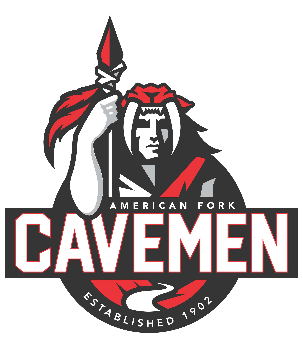 ____________________________		____________________________Student					Parent / Guardian